米沢少年少女発明クラブニュース　　H27.5.30　ものづくりセンターA棟2F　工学部会館3Fモーターカー　チャレコンからくり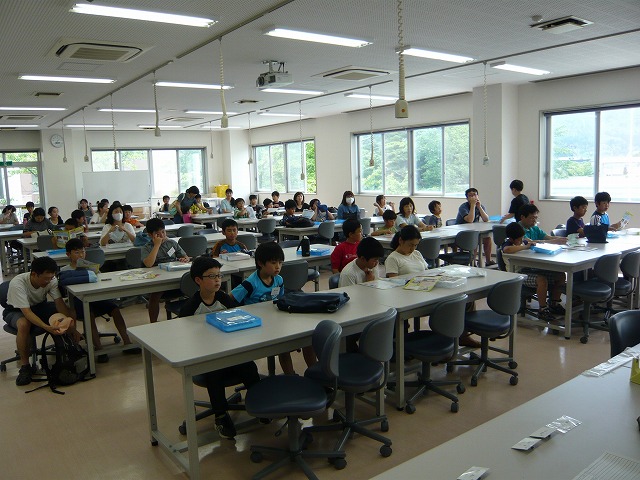 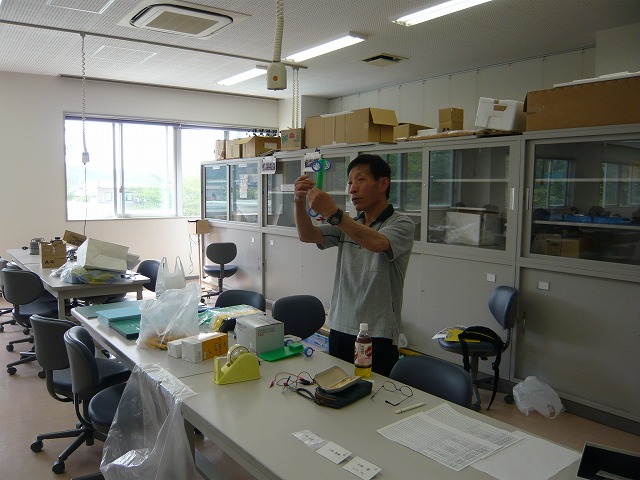 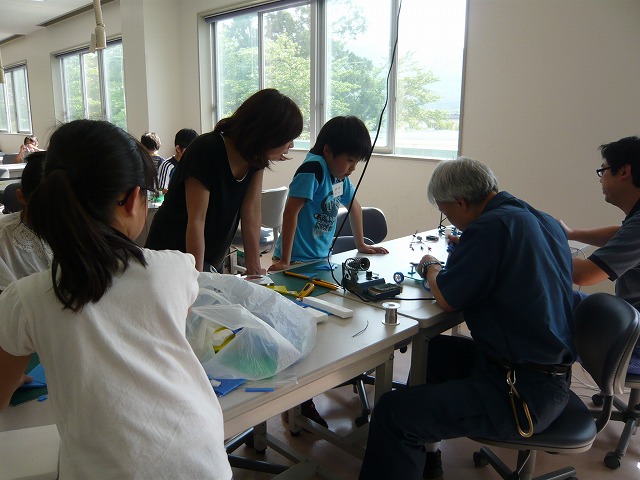 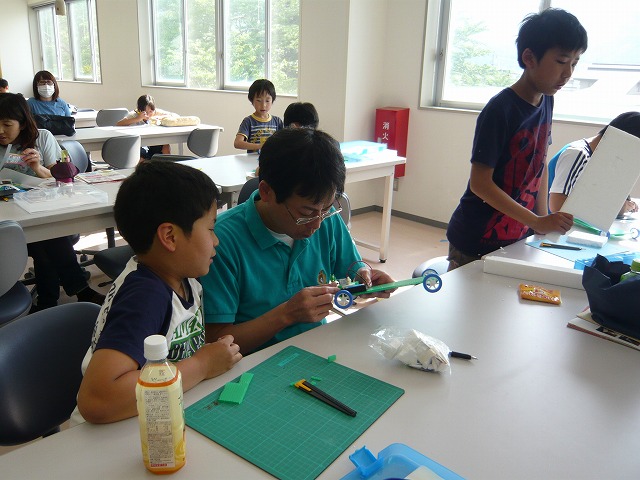 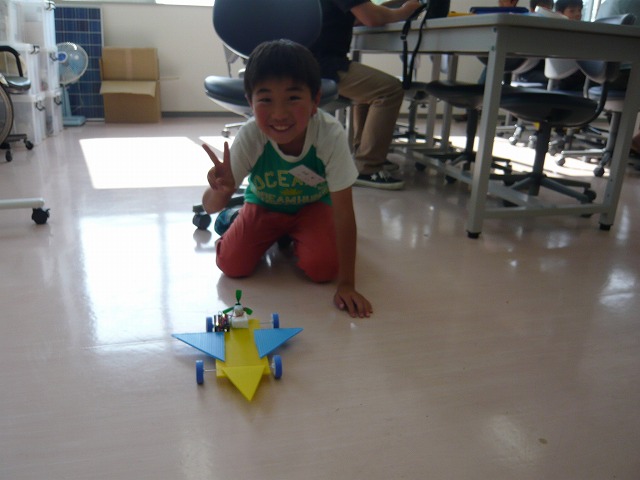 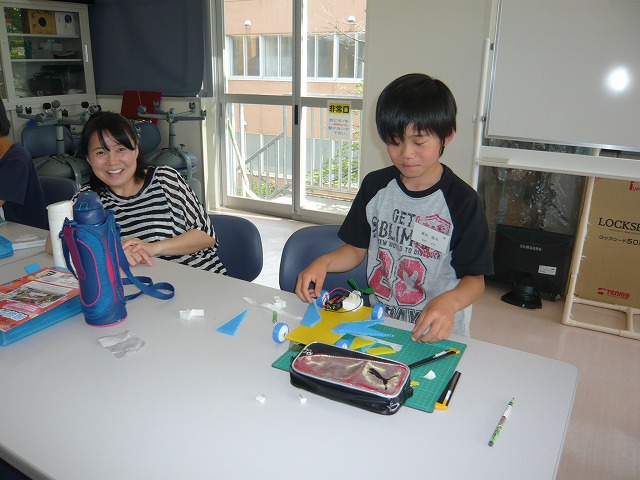 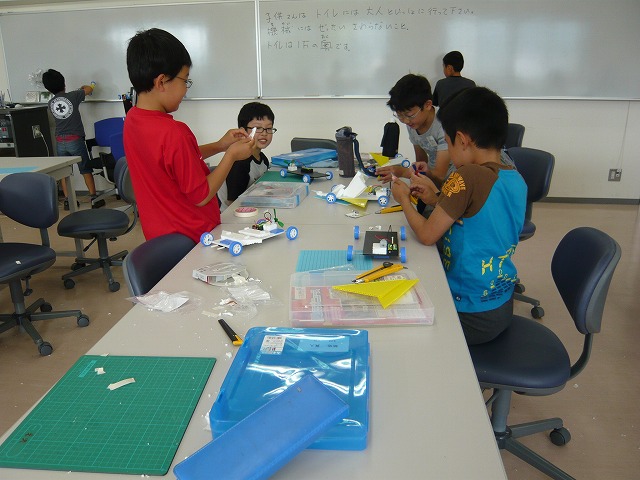 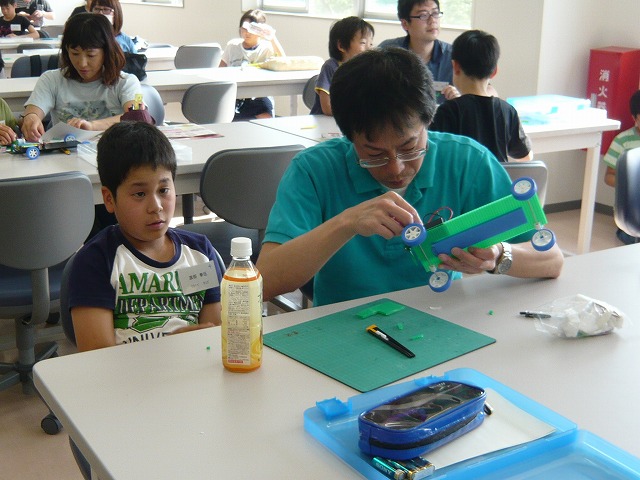 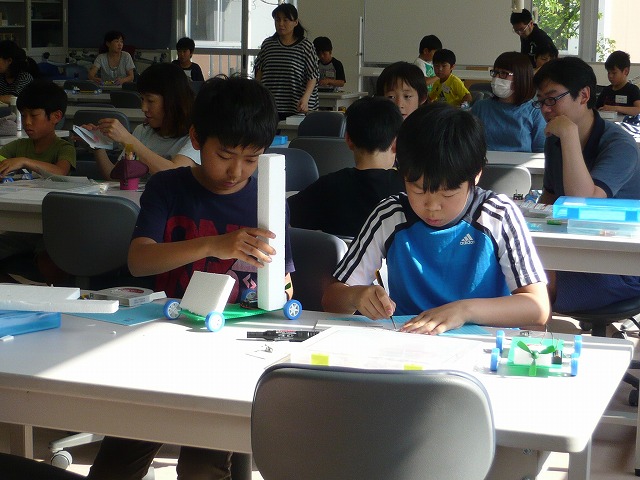 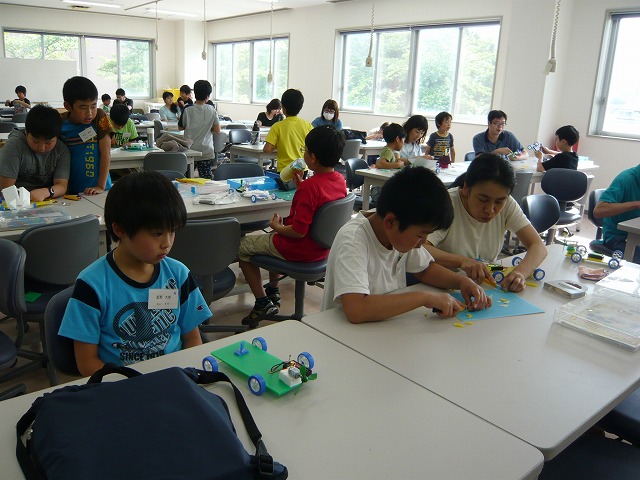 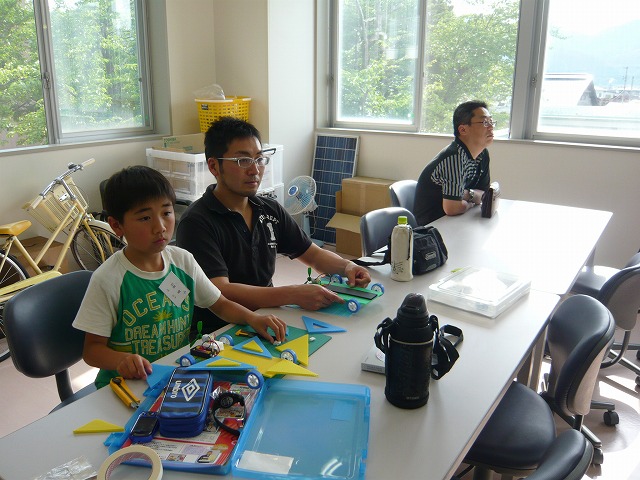 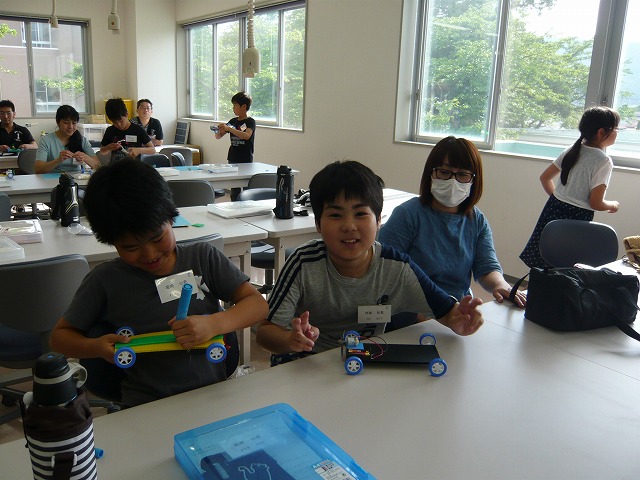 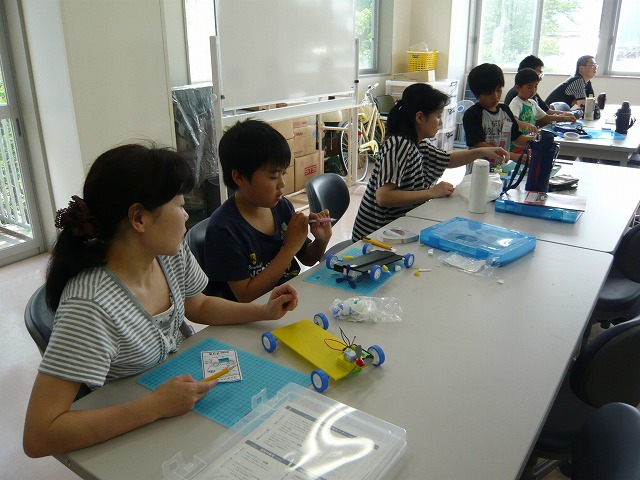 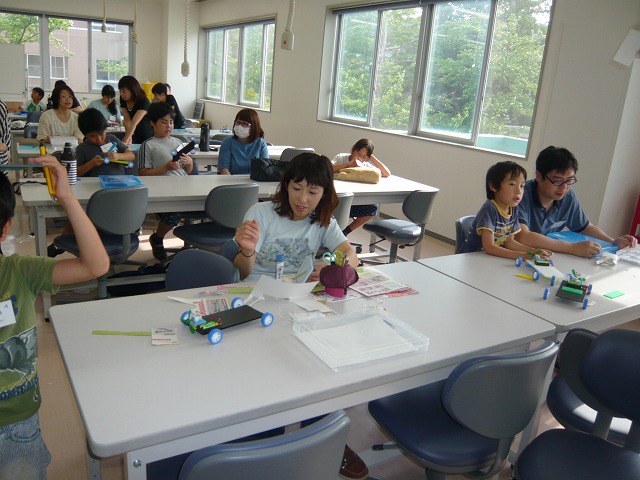 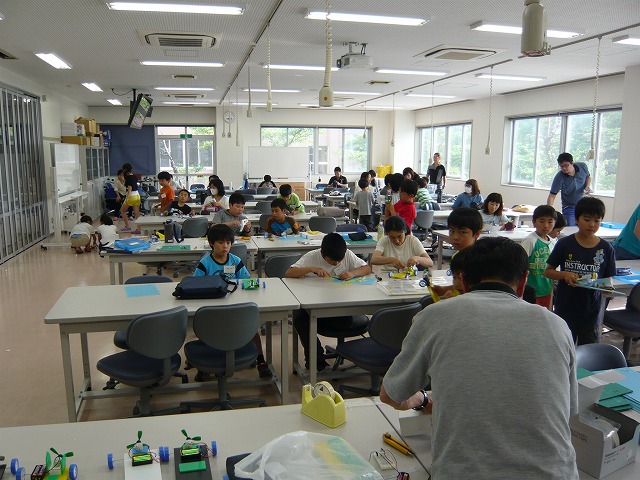 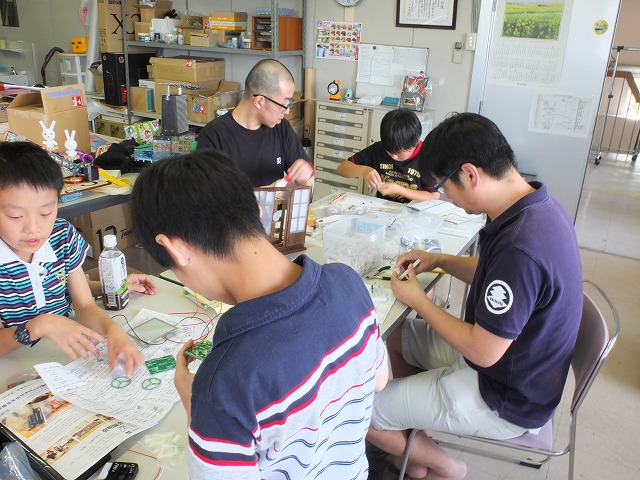 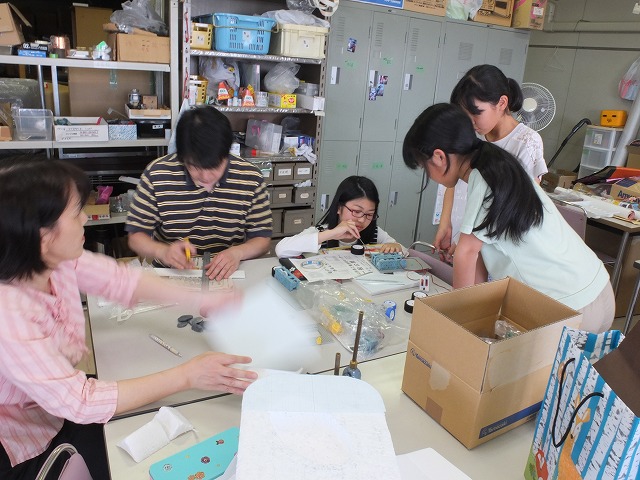 